Hier volg die memorandum vir die sewe huiswerk aktiwiteite van verlede week:1. EENHEID 4.1: Politieke verandering in Suid-Afrika tussen 1750-1820:Aktiwiteit 1: bl 106Aktiwiteit 2: bl 109Aktiwiteit 3: bl 111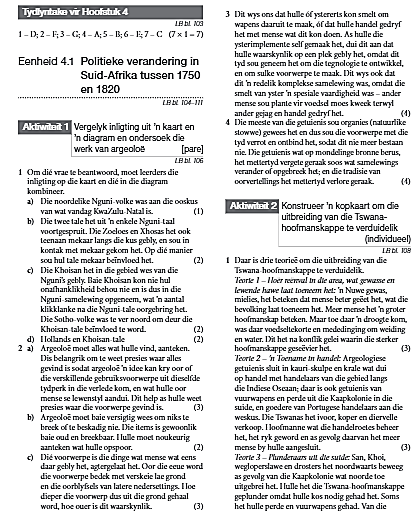 Aktiwiteit 2 vervolg: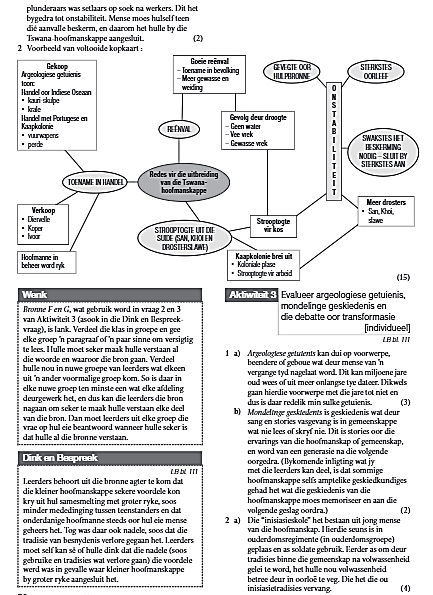 Aktiwiteit 3 vervolg: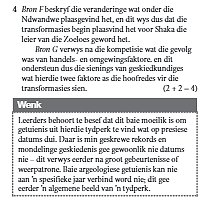 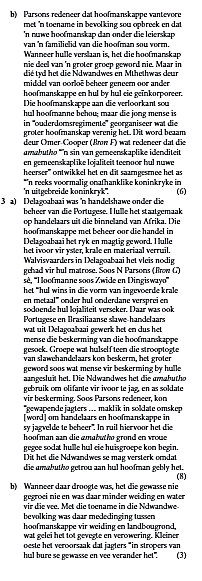 2. EENHEID 4.2: Politieke revolusie 1820-1835:Aktiwiteit 1: bl 114Aktiwiteit 2: bl 114Aktiwiteit 3: bl 119Aktiwiteit 4: bl 123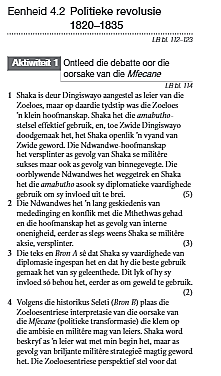 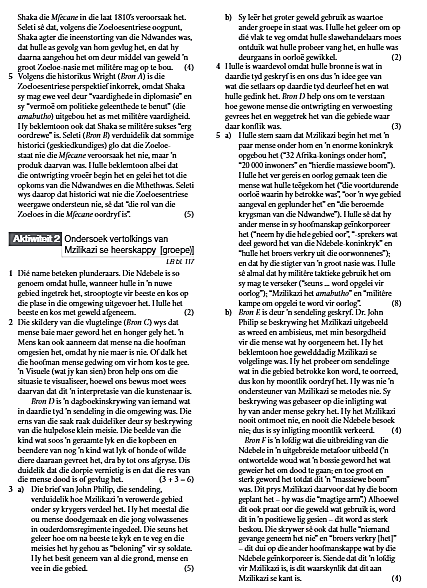 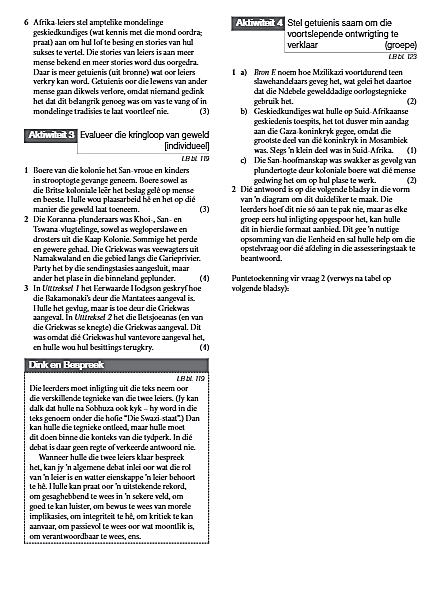 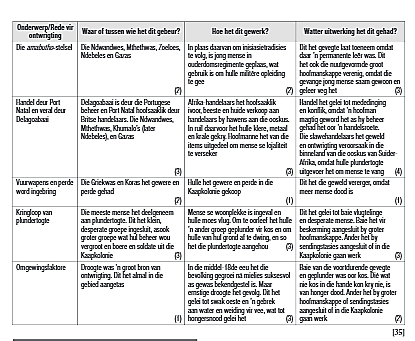 